2016 – Baden-Württemberg geht auf Kulinarische Spurensuche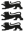 Landeswettbewerb Milch„Vielfalt – Genuss – Verantwortung“Kulinarischer SteckbriefFundort (Datum, Anschrift des Direktvermarkters, Gastronomiebetriebs, Unternehmens, Lebensmittelhändlers etc. – fügen Sie bitte unbedingt ein oder mehrere Foto(s), Belegexemplar etc. bei)Kategorie, Kurzbeschreibung und Begründung – ggf. auf ExtrablattAnlagen (z. B. Foto(s), Bezugsquellen, Verpackung etc.):1.2.(Urheberrechtlich geschützte Dokumente Dritter sind zu kennzeichnen.)Erforderliche Informationen zu beigefügten Fotos – bitte ankreuzen und ggf. ausfüllen:		Die abgebildete Person ist der Einsender/die Einsenderin.	Neben dem Einsender ist/sind die weiteren abgebildeten Person(en) mit der Veröffentlichung im Rahmen des Wettbewerbs einverstanden. Dies sind folgende Personen (ggf. auf einem Extrablatt weiter aufführen):Dieser Kulinarische Steckbrief wurde erstellt und eingereicht von: *) Mit Ihrer Unterschrift erklären Sie sich mit den Teilnahmebedingungen einverstanden.Aktionszeitraum ab dem 9. Oktober 2016 bis zum 31. Januar 2017. Einreichung des Kulinarischen Steckbriefs per E-Mail unter milch@mlr.bwl.de oder per Post an das Ministerium für Ländlichen Raum und Verbraucherschutz (MLR), Referat 22, Stichwort „Vielfalt – Genuss – Verantwortung bei Milch“, Kernerplatz 10, 70182 Stuttgart.MLR, 05.10.2016Name des Produkts, des Angebots, der Initiative, des Direktvermarkters etc.Vor- u. ZunameAnschrift (Ort, PLZ, Straße, ggf. Land)Telefon/ 
E-Mail1.2.Vor- und FamiliennameStraße, HausnummerPLZ, OrtTelefonE-MailDatum, Unterschrift*)bei Minderjährigen auch Unterschrift der/des Erziehungsberechtigten